Referat styrechat okt 2019 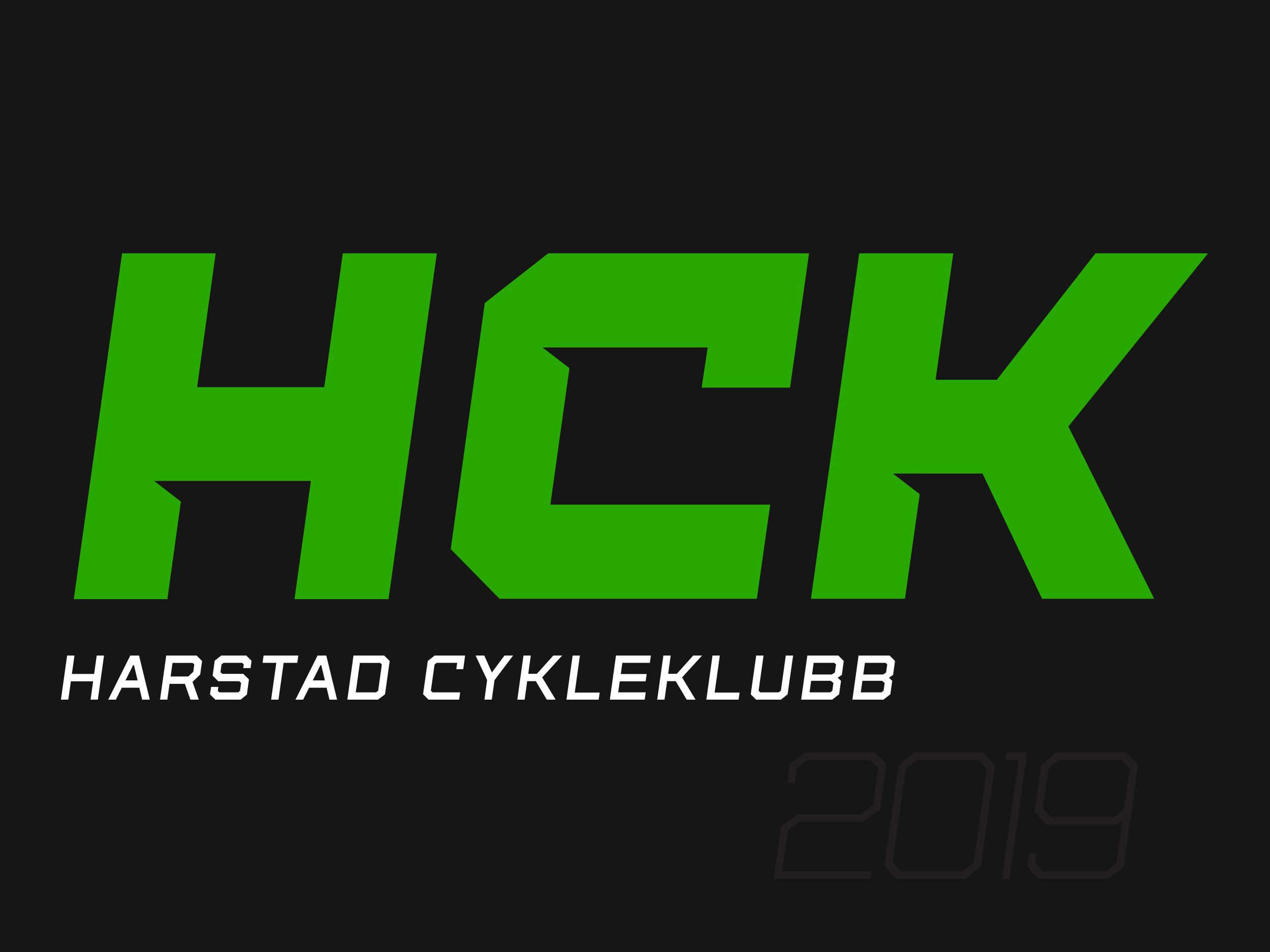 Dato: 		Tirsdag 20 okt 19	Kl.:		Kl. 20:00 – 21:30Sted:	Internett - StyrechatReferent BTSaker fra Messenger - Styrechat1. Jakker iht innmeldt dok fra Silje med tillegg av Truls og Lars Andre. Isak og vemund Helmersen er også innenfor jakke. Silje legg inn og send frem med retur til rekmont for svarthvitt trykk.2. Middag, trenere ink truls og lars andre og æresmedlem. Sjef barnekarusellen renate er på trenerchatten og gjør en "trenerjobb" for alle barna ifm den gjennomføringen og tas med.3. Refleksvest, ok Bjørnar bestiller. Salminen trykk tas av. Ingrid koordiner vipps.
4. Tid redbull arr 21-23 aug er foreslått etter mange runder. Jeg er litt usikker da ift mib er plan den helga. Kunne vi tatt første helga i juli? Diskuteres videre
5. Stian lager ny webside med pengedonasjon, intensjon lik jervsø. Det er satt av 100 000 i budsjett. Tilbud på 45000.Momentum konferanse kvinner og makt, medkila girlpower. Vurderer damene i styret, dametrenere ink vanja og tonje. Styret synes det er viktig å bygge klubb, men initiativet videreføres ikke da det innebærer at det må tas ut fridag og at konferansen er dyr.Bjørn Tore Woll